姓名李频性别男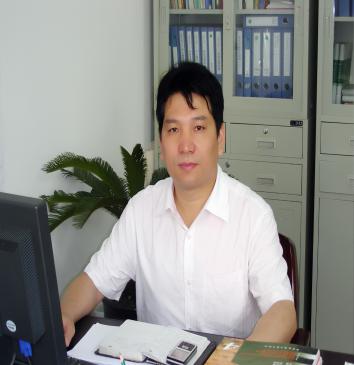 学历本科学位工学院系合肥学院城建学院合肥学院城建学院专业技术职务及专家称谓高级工程师邮箱56669312@qq.com56669312@qq.com56669312@qq.com56669312@qq.com主要研究领域及方向建筑工程施工与造价建筑工程施工与造价建筑工程施工与造价建筑工程施工与造价个人简历1990年-1992年，合肥市建工集团工程科，工程技术员、项目经理；1993年-1998年，合肥学院（原合肥联大）基建科工程师、副科长；1999年-2005年，合肥学院（原合肥联大）总务处高级工程师、主任科员；2006年-2010年，合肥学院基础与实践教学中心教学办公室主任；2013年-2018年，合肥学院建筑工程系工程监理及工程造价专业专职教师。1990年-1992年，合肥市建工集团工程科，工程技术员、项目经理；1993年-1998年，合肥学院（原合肥联大）基建科工程师、副科长；1999年-2005年，合肥学院（原合肥联大）总务处高级工程师、主任科员；2006年-2010年，合肥学院基础与实践教学中心教学办公室主任；2013年-2018年，合肥学院建筑工程系工程监理及工程造价专业专职教师。1990年-1992年，合肥市建工集团工程科，工程技术员、项目经理；1993年-1998年，合肥学院（原合肥联大）基建科工程师、副科长；1999年-2005年，合肥学院（原合肥联大）总务处高级工程师、主任科员；2006年-2010年，合肥学院基础与实践教学中心教学办公室主任；2013年-2018年，合肥学院建筑工程系工程监理及工程造价专业专职教师。1990年-1992年，合肥市建工集团工程科，工程技术员、项目经理；1993年-1998年，合肥学院（原合肥联大）基建科工程师、副科长；1999年-2005年，合肥学院（原合肥联大）总务处高级工程师、主任科员；2006年-2010年，合肥学院基础与实践教学中心教学办公室主任；2013年-2018年，合肥学院建筑工程系工程监理及工程造价专业专职教师。近五年主要科研项目1、“S343霍陈路一级公路改造04标段（二期）工程建筑工程造价清单与控制价编制”;2、淮北大唐虎山发电厂新建 2X660W国产超临界燃煤发电机组 2#机组厂房、化水系统建安工程”工程造价鉴定。1、“S343霍陈路一级公路改造04标段（二期）工程建筑工程造价清单与控制价编制”;2、淮北大唐虎山发电厂新建 2X660W国产超临界燃煤发电机组 2#机组厂房、化水系统建安工程”工程造价鉴定。1、“S343霍陈路一级公路改造04标段（二期）工程建筑工程造价清单与控制价编制”;2、淮北大唐虎山发电厂新建 2X660W国产超临界燃煤发电机组 2#机组厂房、化水系统建安工程”工程造价鉴定。1、“S343霍陈路一级公路改造04标段（二期）工程建筑工程造价清单与控制价编制”;2、淮北大唐虎山发电厂新建 2X660W国产超临界燃煤发电机组 2#机组厂房、化水系统建安工程”工程造价鉴定。主要成果（论文、著作、专利等）著作:《建筑工程预算造价控制要点与控制措施探析》（现代物业 CN53-1179/N）；2、造价鉴定类成果文件：《淮北大唐虎山发电厂新建 2X660W国产超临界燃煤发电机组 2#机组厂房、化水系统建安工程造价鉴定》。著作:《建筑工程预算造价控制要点与控制措施探析》（现代物业 CN53-1179/N）；2、造价鉴定类成果文件：《淮北大唐虎山发电厂新建 2X660W国产超临界燃煤发电机组 2#机组厂房、化水系统建安工程造价鉴定》。著作:《建筑工程预算造价控制要点与控制措施探析》（现代物业 CN53-1179/N）；2、造价鉴定类成果文件：《淮北大唐虎山发电厂新建 2X660W国产超临界燃煤发电机组 2#机组厂房、化水系统建安工程造价鉴定》。著作:《建筑工程预算造价控制要点与控制措施探析》（现代物业 CN53-1179/N）；2、造价鉴定类成果文件：《淮北大唐虎山发电厂新建 2X660W国产超临界燃煤发电机组 2#机组厂房、化水系统建安工程造价鉴定》。获奖情况1、在合肥市建工集团工作期间曾荣获“”先进生产工作者”称号；2、在校基建处工作期间曾连续三年年度考核为“优秀”，奖励晋升一级工资；3、2014年度、2015年度及2019年度连续多年度荣获合肥市城乡建设委员会、合肥市造价协会颁发的造价咨询“优秀先进个人‘’；4、造价鉴定类成果文件《淮北大唐虎山发电厂新建 2X660W国产超临界燃煤发电机组 2#机组厂房、化水系统建安工程造价鉴定》荣获安徽省造价协会二等奖。1、在合肥市建工集团工作期间曾荣获“”先进生产工作者”称号；2、在校基建处工作期间曾连续三年年度考核为“优秀”，奖励晋升一级工资；3、2014年度、2015年度及2019年度连续多年度荣获合肥市城乡建设委员会、合肥市造价协会颁发的造价咨询“优秀先进个人‘’；4、造价鉴定类成果文件《淮北大唐虎山发电厂新建 2X660W国产超临界燃煤发电机组 2#机组厂房、化水系统建安工程造价鉴定》荣获安徽省造价协会二等奖。1、在合肥市建工集团工作期间曾荣获“”先进生产工作者”称号；2、在校基建处工作期间曾连续三年年度考核为“优秀”，奖励晋升一级工资；3、2014年度、2015年度及2019年度连续多年度荣获合肥市城乡建设委员会、合肥市造价协会颁发的造价咨询“优秀先进个人‘’；4、造价鉴定类成果文件《淮北大唐虎山发电厂新建 2X660W国产超临界燃煤发电机组 2#机组厂房、化水系统建安工程造价鉴定》荣获安徽省造价协会二等奖。1、在合肥市建工集团工作期间曾荣获“”先进生产工作者”称号；2、在校基建处工作期间曾连续三年年度考核为“优秀”，奖励晋升一级工资；3、2014年度、2015年度及2019年度连续多年度荣获合肥市城乡建设委员会、合肥市造价协会颁发的造价咨询“优秀先进个人‘’；4、造价鉴定类成果文件《淮北大唐虎山发电厂新建 2X660W国产超临界燃煤发电机组 2#机组厂房、化水系统建安工程造价鉴定》荣获安徽省造价协会二等奖。